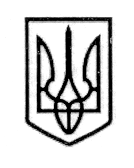 У К Р А Ї Н А СТОРОЖИНЕЦЬКА МІСЬКА РАДА ЧЕРНІВЕЦЬКОГО РАЙОНУ ЧЕРНІВЕЦЬКОЇ ОБЛАСТІВИКОНАВЧИЙ КОМІТЕТР І Ш Е Н Н Я20 вересня 2022 року    			                                                           № 209Керуючись Законом України «Про місцеве самоврядування в Україні»,у зв’язку із обмеженим терміном зберігання продуктів харчування та відсутністю приміщення для довготривалого зберігання продуктів харчуванняВиконавчий комітет міської ради вирішив:Внести зміни до рішення виконавчого комітету Сторожинецької міської ради від 13 вересня 2022 року № 201 «Про передачу продуктів харчування» та викласти його в новій редакції, а саме: 1.1. Здійснити передачу продуктів харчування, а саме:кукурудзяна крупа загальною кількістю 460 (чотириста шістдесят) кілограм на суму 8050,00 грн., ячнева крупа загальною кількістю120 (сто двадцять) кілограм на суму 1584,00 грн., гречка загальною кількістю 500 (п’ятсот) кілограм на суму 31250,00 грн., рис загальною кількістю325 (триста двадцять п’ять) кілограм на суму 14056,25 грн.,пшенична крупа загальною кількістю 400 (чотириста) кілограм на суму 5280,00 грн., цукор загальною кількістю 1000 (одна тисяча) кілограм на суму 23950 грн., з балансу Сторожинецької міської ради на баланс Відділу освіти Сторожинецької міської ради,для забезпечення в подальшому харчуванням дітей в закладах освіти Сторожинецької міської територіальної громади.Начальнику Відділу освіти Сторожинецької міської ради Ярославу СТРІЛЕЦЬКОМУ забезпечити використання продуктів харчування, а саме:кукурудзяна крупа загальною кількістю 460 (чотириста шістдесят) кілограм на суму 8050,00 грн.,  ячнева крупа загальною кількістю 120 (сто   продовження рішення виконавчого комітету    від 20.09.2022 року № 209   двадцять) кілограм на суму 1584,00 грн., гречка загальною кількістю 500 (п’ятсот) кілограм на суму 31250,00 грн., рис загальною кількістю 325 (триста двадцять п’ять) кілограм на суму 14056,25 грн., пшенична крупа загальною кількістю 400 (чотириста) кілограм на суму 5280,00 грн., цукор загальною кількістю 1000 (одна тисяча) кілограм на суму 23950 грн., для забезпечення в подальшому харчуванням дітей в закладах освіти Сторожинецької міської територіальної громади.Контроль за виконанням даного рішення  покласти на першого заступника міського голови Ігоря БЕЛЕНЧУКА.Сторожинецький міський голова                                   Ігор МАТЕЙЧУКНачальник відділу  організаційної та кадрової роботи                                        Ольга ПАЛАДІЙНачальник відділу документообігу та контролю	Микола БАЛАНЮК